Keeping people safe on APS NSW activities – Risk registerAs organisers of events, meetings and activities, keeping people safe is a priority, both our members and the public. Not following the procedures can impact our liability and insurance. Risk management is a systematic process to identify hazards, assess the risks and identify how these risks can be managedA risk plan for APS NSW including all activities of District Groups is available on the website. Risk plans need to be done for all activities in APS NSW and District Groups:Meetings, events, partiesNursery, propagation or maintenance of groundsBushwalks and garden visitsTrips awayOffice workNew risks are added as identified. Common hazards in our activities include: Meetings and office activityLifting heavy objectsTripping over obstacles e.g. power cordsHealth issues from kitchen and food preparationBurnsTraffic hazardsCovid-19 safetyRSIStressActivities outdoors and bush walksSlips, trips and fallsExposure to heat and sun and exhaustionInjuries from falling branchesAnimal bites or stingsGeneral health issues or personal limitsExtremes of weatherCovid-19 safetyGetting lostBush firesSeasonal or specific hazards of the site or walkInjury to the leaderNurseries, propagation, reservesExposure to heat and sunInjuries from using tools and machineryInjuries from sharp vegetation eg thorns, metal objects, glassSlips trips and fallsLifting heavy objectsDust inhalationAnimal bites or stingsUnaccustomed physical work or working beyond capabilitiesTraffic hazardsInjuries from falling branchesGeneral health issues or personal limitsHealth issues from kitchen and food preparationBurnsCovid-19 and hygieneTo assess the level of risk, a Likelihood and impact matrix is used.Likelihood and severity matrixImpact means how severely someone could be hurt, or how ill could it make them.Likelihood is how likely it is to happen. 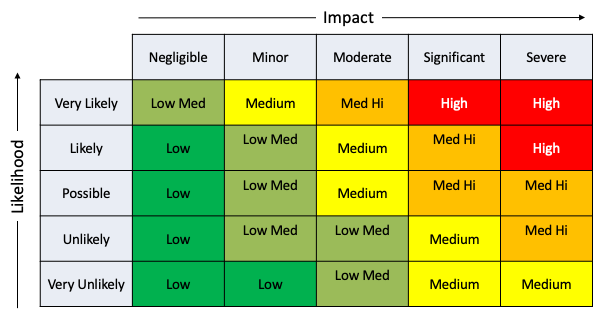 Here is an example: 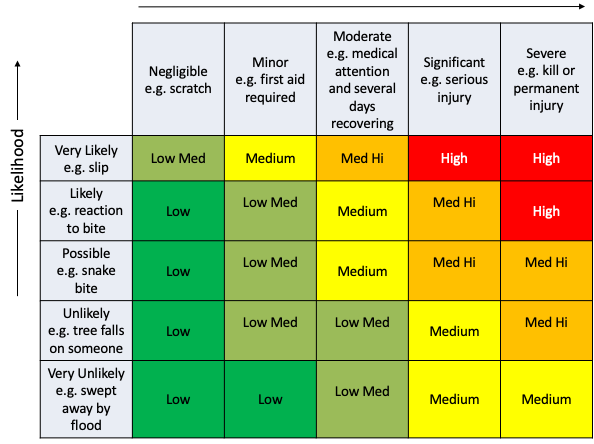 Before undertaking any activity, the following actions should be taken by the Activity Leader: 
AttachmentsThe following sample forms are provided for District Group use and customisation:Blank Risk PlanVarious risk plansAttendance sheetBlank Risk PlanChecklist				Please return this sheet to the nominated person of your District Group after the activityMeetings, events (incl sales events), parties risk plan – indoor focusChecklist				Please return this sheet to the nominated person of your District Group after the activityMeetings, events (incl sales events), and parties risk plan – outdoor focusChecklist				Please return this sheet to the nominated person of your District Group after the activityWorking on Site (e.g. Nursery, Reserve) Risk PlanChecklist				Please return this sheet to the nominated person of your District Group after the activityBushwalks, garden visits and outings risk planChecklist				Please return this sheet to the nominated person of your District Group after the activityBushwalks, garden visits and outings risk planChecklist				Please return this sheet to the nominated person of your District Group after the activityOffice work risk plan Checklist				Please return this sheet to the nominated person of your District Group after the activityAttendance Sheet, page ___ of ____In participating in the activities of APS NSW, I am aware that I am risking injury, illness and death. To minimise the risk, I understand the risks and that the activity is within my capabilities. I carry appropriate food, water, medication and have the appropriate clothing and equipment. I will notify the leader of any limitation or concerns I have and will listen to the leader’s advice and instructions. By signing this form, I waive any claim for damages arising from this activity against APS NSW, the district group, the leader or any other participants. Event: ……………………………………………...  	Date:  ………………………….…	Leader (print) …………………………Number going on walk: ……………………				Number returned from walk: …………………Before activitiesDuring activitiesAfter activitiesActivity leader needs to:Identify risks (use sample risk plans)Use the matrix to assess potential for harmDevelop plans to address major risks (i.e. those marked 1, 2 and 3) Have a current first aid kit Have a first aid certificate or line up a member who has or know the nearest medical facilityHave ambulance and police numbers accessibleActivity leader needs to:Brief participants on risksEnsure they sign the attendance book or sign-on sheet (printed name, signature and emergency contact)If an accident or incident occurs (including a near miss):Take care of the person immediatelyRecord details in writing (nature of the incident, where it happened, who was involved, and details of any witnesses) Verbally report the incident to the President of the District Group AND the President of APS NSW.Activity leader needs to:Send report on any incidents or injuries to President of District Group and APS NSW (office@austplants.com.au)Review the incident to see what could have been done differentlyGive all forms and risk plans to the nominated person in the District Group to retain for 12 years (the statute of limitations for personal injury)Group:Activity:Date:Activity Leader:Name:Signature:Date:Name:Signature:Date:HazardRisk level (refer matrix)Action taken to control or eliminate risk, for all hazards rated High, Med Hi, MediumTaskDoneTaskDoneInitial assessmentAttendance sheet signedModify activity / risk planDiscuss risks at startCheck first-aid kitReport any incidents asapGroup:Activity:Meeting, event (incl sales), party – indoor Meeting, event (incl sales), party – indoor Date:Activity Leader:Name:Signature:Date:Name:Signature:Date:HazardRisk level (refer matrix)Action taken to control or eliminate risk, for all hazards rated High, Med Hi, MediumLifting or manoeuvring heavy or awkward objects e.g. tables and chairs Med HiDo not pick up objects that are too heavy for you. If safe, use other volunteers to help move a heavy object together. Take care of trestle tables in windy weather.Tripping over obstacles e.g. power cords Med HiArrange chairs to provide clear access. Prevent access to floor area where power cords lie, or securely tape them down with gaffer tape. For public events, ensure signage is clear for traffic flow.Health issues resulting from kitchen and food preparation Med HiFollow procedures for the safe handling of food, e.g. wash hands beforehand, keep kitchen surfaces clean, refrigerate food adequately, do not re-freeze. BurnsMed HiTake care with boiling water and tap water, which may be unexpectedly hot. Traffic hazardsMed HiBe aware of people and cars in the car park and take necessary care, especially when leaving after dark. For large meetings and events, consider having a traffic controller with hi-vis jacketCovid-19 safety and hygieneMedHold planning meetings by Zoom as much as possibleAdopt social distancing as much as possible when travelling to test conference facilities and toursExclude people who are unwell from participatingUse hand sanitiser and masks as per government guidelinesLatest Covid-19 government information and guidelines regularly checked and any amendments made to conference and tour plansIdentify closest hospital or medical services and how to best access if requiredIdentify a place for people to be isolated if required Emergency occurs, eg flood, fire, electrical outageMedKnow the emergency procedures for this locationConfirm contacts in case of an emergencyIdentify evacuation areasTaskDoneTaskDoneInitial assessmentAttendance sheet signedModify activity / risk planDiscuss risks at startCheck first-aid kitReport any incidents asapGroup:Activity:Meeting, event, party – outdoor Meeting, event, party – outdoor Date:Activity Leader:Name:Signature:Date:Name:Signature:Date:HazardRisk level (refer matrix)Action taken to control or eliminate risk, for all hazards rated High, Med Hi, MediumLifting or manoeuvring heavy or awkward objects e.g. tables and chairs Med HiDo not pick up objects that are too heavy. If safe, use other volunteers to help move a heavy object together. Tripping over obstacles e.g. power cords Med HiArrange chairs to provide clear access. Prevent access to floor area where power cords lie, or securely tape them down with gaffer tape. For public events, ensure signage is clear for traffic flow.Health issues resulting from kitchen and food preparation Med HiFollow procedures for the safe handling of food, e.g. wash hands beforehand, keep kitchen surfaces clean, refrigerate food adequately, do not re-freeze. BurnsMed HiTake care with boiling water and tap water, which may be unexpectedly hot. Traffic hazardsMed HiBe aware of people and cars in the car park and take necessary care, especially when leaving after dark. For large meetings and events, consider having traffic controller with hi-vis jacket.Use of gazebos or trestle tablesHiThese should not be used in windy conditions. If using gazebo type structures, ensure they are firmly fixed to the ground. Tripping due to rough groundMed HiActivity leader to advise volunteer workers and the public  re terrain. Wear closed in shoes with good grip and take care on steps and rough ground. Avoid running, especially with tools and equipment.General health issues or personal limitsHiVolunteers and other participants should notify the activity leader of any pre-existing injury or disability before commencing the activities or work and not attempt tasks that would exacerbate that condition. People should avoid competing with each other. Animal bites or stingsMed HiActivity leader to advise volunteers and other participants of possible contact with snakes or insects. In addition to the general first-aid guidelines, if a person has an allergic reaction to a bit or sting, he/she should notify the leader asap – people with known reactions should carry an Epipen or appropriate medication. Severe illness or heart condition or otherLow MediumKnow emergency numbers and locationsHave first aiders available at facilityExtreme weather or exposure to heat and sunHiConsider cancelling or modifying the eventActivity leader should advise volunteers and other participants of being in the sun & heat.  All volunteers should:wear appropriate protection from sun – hat; long sleeved top and long trousers or sun block; sun glasses etc.be well hydrated – either they have water with them or are advised where water is available on site.take regular breaks on hot days, or work in the shade.avoid working in very hot days.Activity leader should be aware of any symptoms of heat stress that any volunteer or member of the public is showing and take appropriate action. People who are feeling the effects of heat should advise Activity leader and take appropriate action to cool down.Covid-19 safety and hygieneMedHold planning meetings by Zoom as much as possibleAdopt social distancing as much as possible when travelling to test conference facilities and toursExclude people who are unwell from participatingUse hand sanitiser and masks as per government guidelinesLatest Covid-19 government information and guidelines regularly checked and any amendments made to conference and tour plansIdentify closest hospital or medical services and how to best access if requiredIdentify a place for people to be isolated if required TaskDoneTaskDoneInitial assessmentAttendance sheet signedModify activity / risk planDiscuss risks at startCheck first-aid kitReport any incidents asapGroup:Activity:Working on site Working on site Date:Activity Leader:Name:Signature:Date:Name:Signature:Date:HazardRisk level (refer matrix)Action taken to control or eliminate risk, for all hazards rated High, Med Hi, MediumExposure to heat and sunHiActivity leader should advise volunteers of risks of working in the sun and heat.  All volunteers should:wear appropriate protection from sun – hat; long sleeved top and long trousers or sun block; sun glasses etc.be well hydrated – either they have water with them or are advised where water is available on site.take regular breaks on hot days, or work in the shade.avoid working in very hot days.Activity leader should be aware of any symptoms of heat stress that any volunteer is showing and take appropriate action. Volunteers that are feeling the effects of heat should advise Activity leader and take appropriate action to cool down.Injuries from using & handling tools and machinery (incl. noise)Med HiActivity leader should provide to all volunteers:training on how to handle sharp tools correctly e.g. secateurs, loppers, pruning saws etc.training on how to use tools & equipment without damaging limbs, shoulders and back e.g. using pitch fork correctly when moving mulch, or are aware of hot or moving parts on chippergloves to protect hands, and ear plugs or ear muffs when operating chipperWhen tools & equipment are not in use they should be stored in a safe place and sharp tools are also placed in a protective pouch.Any damaged tools should be reported to the Activity leader and repaired or replaced.Injuries from sharp vegetation – twigs, thorns etc., or sharp objects - glass, metal objects, needles etc.Med HiActivity leader should make volunteers aware of the dangers of eye or skin injuries from sharp vegetation or objects that may be on site.Volunteers should wear eye protection, long sleeved top and long trousers when working near vegetation.Volunteers who are injured while on site should report immediately to Activity leader for first aid treatment.A first aid kit should be on site and all volunteers should be advised of the location of the first aid kit.  See Page 3.It is preferable that the Activity leader have a current first aid certificate OR a person attending that activity.Tripping due to rough groundMed HiActivity leader to advise volunteer works re terrain. Volunteers should wear shoes/boots with a good grip, look where they are walking.Avoid running, especially with tools.Tripping over uneven surfaceMed HiActivity leader should advise volunteers of the uneven surfaces that they may be on site.Volunteers should wear shoes/boots with a good grip, look where they are walking and should not run.Lifting or manoeuvring heavy/awkward objectsMed HiVolunteers should not pick up heavy objects that could cause an injury, in particular an arm, shoulder or back injury – they should refuse to pick up heavy objects if they know they are not capable of doing so safely.  If safe, use 2 or more volunteers together to move a heavy object.   The Activity leader should state the minimum number of people needed to move an object.Activity leader should provide a wheelbarrow or trolley for moving heavy objects.   Volunteers should wear steel capped boots if carrying heavy objects.Dust inhalation (e.g. disturbing soil while weeding or mulching)Hi Volunteers should not work on very windy days.If working in dusty areas or moving mulch, the Activity leader should provide a face mask to be worn by volunteers.Volunteers who suffer from asthma should avoid working in dusty areas.Animal stings and bitesMed Hi Activity leader should advise volunteers of any areas where they may come into contact with animals that may sting or bite.Volunteers should tell Activity leader if they are allergic to any animal bites or stings e.g. bees, before commencing work.  Volunteers who require the use of an Epipen or anti-histamines should have them with them or close to where they are working. They should advise the Activity leader where their Epipen is located.Volunteers that are bitten or stung should advise the Activity leader who should provide first aid.  A volunteer that suffers an allergic reaction should seek medical adviceUnaccustomed physical work or working beyond physical capabilities due to working with an injury or health issueHiActivity leader should not allow a volunteer to do a task for which he is not capable of doing or would suffer ill harm.A volunteer should notify the Activity leader of any injuries or disabilities before tasks start and should not carry out a task that would cause further damage.  Traffic hazardsHiVolunteers should be aware of possible traffic in car park area and take appropriate precautions.   If car park is in operation and work needs to be carried out on garden beds surrounding the car park, a high-vis jacket should be worn.Injuries from falling branchesMedActivity leader to:Cancel or modify event if conditions too windyAdvise people to stay away from tall trees or those with dead branchesGeneral health issues or personal limitsHiVolunteers and participants should notify the activity leader of any pre-existing injury or disability before commencing the activities or work and not attempt tasks that would exacerbate that condition. People should avoid competing with each other. Health issues resulting from kitchen and food preparation Med HiFollow procedures for the safe handling of food, eg. wash hands beforehand, keep kitchen surfaces clean, refrigerate food adequately, do not re-freeze. BurnsMed HiTake care with boiling water and tap water, which may be unexpectedly hot. Covid-19 safety and hygieneMedHold planning meetings by Zoom as much as possibleAdopt social distancing as much as possible when travelling to test conference facilities and toursExclude people who are unwell from participatingUse hand sanitiser and masks as per government guidelinesLatest Covid-19 government information and guidelines regularly checked and any amendments made to conference and tour plansIdentify closest hospital or medical services and how to best access if requiredIdentify a place for people to be isolated if required TaskDoneTaskDoneInitial assessmentAttendance sheet signedModify activity / risk planDiscuss risks at startCheck first-aid kitReport any incidents asapGroup:Activity:Bushwalks, garden visits and outings Bushwalks, garden visits and outings Date:Activity Leader:Name:Signature:Date:Name:Signature:Date:HazardRisk level (refer matrix)Action taken to control or eliminate risk, for all hazards rated High, Med Hi, MediumExposure to heat and sun and exhaustionHiActivity leader should advise participants (members and public) of risks of walking in the sun and heat.  All participants should:wear appropriate protection from sun – hat; long sleeved top and long trousers or sun block; sun glasses etc.be well hydrated – either they have water with them or are advised where water is available on site.take regular breaks on hot days, or work in the shade.Activity leader should be aware of any symptoms of heat stress that any person is showing and take appropriate action. Participants that are feeling the effects of heat should advise Activity leader and take appropriate action to cool down.Bushwalks are best not scheduled in the hottest months – leader to cancel the walk if weather conditions on the day are unsuitable. Tripping due to rough groundMed HiActivity leader to advise people re terrain. Participants should wear closed-in shoes/boots with a good grip and look where they are walking.Activity leader should follow bush tracksAnimal stings and bitesMed HiActivity leader should advise participants of any areas where they may come into contact with animals that may sting or bite.Participants should tell Activity leader if they are allergic to any animal bites or stings e.g. bees, before commencing work.  Participants who require the use of an Epipen or anti-histamines should have them with them or close to where they are working. They should advise the Activity leader where their Epipen is located.Participants that are bitten or stung should advise the Activity leader who should provide first aid.  A participant that suffers an allergic reaction should seek medical adviceInjuries from falling branchesMedActivity leader to:Cancel or modify event if conditions too windyAdvise participants to stay away from tall trees or those with dead branchesGeneral health issues or personal limitsHiParticipants should notify the activity leader of any pre-existing injury or disability before commencing the activities or work and not attempt tasks that would exacerbate that condition. Participants should avoid competing with each other. On walks, leader should walk at a pace suited to the slowest walker.Walk leader to carry:First aid kit (properly maintained)Mobile phone, fully charged with emergency numbers recordedHealth issues resulting from food preparation Med HiFollow procedures for the safe handling of food, eg. wash hands beforehand, keep kitchen surfaces clean, refrigerate food adequately, do not re-freeze. Walker gets lostHiActivity leader to:Carry a map of the area showing the walkAdvise a contact not participating of estimated finish time and advise them when the walk is completedKeep the attendance sheet and ensure signing offNominate an ‘end-person’ to walk at the end of the line, carry a walk map and mobile phoneBush firesHiActivity leader should not plan a walk during a high fire risk period and should cancel the walk if a bush fire has been reported nearby, or back-burning is underwaySeasonal or specific hazards of the site or walkHiIf a site or bush walk has a specific hazard e.g. creek crossing after rain, risks of that hazard should be noted and managed and recorded here:Injury to activity/walk leaderHiIf the walk leader is injuring, the emergency contact should be contacted, and another member takes over the leading of the activity. Covid-19 safety and hygieneMedHold planning meetings by Zoom as much as possibleAdopt social distancing as much as possible when travelling to test conference facilities and toursExclude people who are unwell from participatingUse hand sanitiser and masks as per government guidelinesLatest Covid-19 government information and guidelines regularly checked and any amendments made to conference and tour plansIdentify closest hospital or medical services and how to best access if requiredIdentify a place for people to be isolated if required TaskDoneTaskDoneInitial assessmentAttendance sheet signedModify activity / risk planDiscuss risks at startCheck first-aid kitReport any incidents asapGroup:Activity:Bushwalks, garden visits and outings Bushwalks, garden visits and outings Date:Activity Leader:Name:Signature:Date:Name:Signature:Date:HazardRisk level (refer matrix)Action taken to control or eliminate risk, for all hazards rated High, Med Hi, MediumCovid-19 safety and hygieneHighBus if usedCommunicate to bus company that driver must be up to date vaccinated and if unwell, will need to be replacedAsk bus company to ensure bus driver maintains good hand, respiratory and personal hygieneEnsure bus drivers are first aid trained and first aid kits on boardEnsure tour leaders/botanists are first aid trainedParticipantsExclude participants who are unwellHave spare RATs and masks to test people who are unwellTake reasonable steps to ensure that all participants attending are up-to-date in their vaccinationsInclude safety and hygiene signage in the material provided, on website and communicated by tour leaders to participantsInclude Covid-19 safety and other safety messages in training and briefing sessionsFacilitate medical advice to participants who become unwell during the tour. Empower tour leaders to make the necessary calls if requiredEncourage participants to wear masks when difficult to socially distance and maintain hand hygieneEncourage participants to bring their own sanitiser and spare masksFood and hygieneAdopt safe food handling practices at all times, including gloves, tongs, no touching of food before takingMaintain bus cleaning and sanitising ie frequent wiping down of bus surfaces with sanitiser, spraying with anti-viralsHave hand sanitiser available on the bus and at hotelsVentilationEncourage people to open windows as much as possible for ventilationHotelsAt hotels, check ahead of time their Covid safety practices, including food handling, if food handlers are up to date in vaccination, rooms are clean and have been sanitisedReportingCollect names and contact details of all people on the tourCollect medical information and hold securelyKeep this risk plan as part of the material on the tourReport any issues or perceived issues regarding anyone unwell to the tour operatorGeneral health issues or personal limitsLowVolunteers and participants should notify the Tour leader of any pre-existing injury or disability before commencing the activities or work and not attempt tasks that would exacerbate that condition. Severe existing or new illness or heart condition or otherLow MediumGather medical history info prior to tour so can be aware of risksKnow emergency numbers and locationsHave first aiders on the bus or know where they are locatedRoads become flooded or too dangerous to traverseMediumDetermine alternate routes and plan for the tour in consultation with tour organiser and bus driverCommunicate what is happening to participantsBus involved in an accidentLowCheck that everyone is safe and unharmedIf not, seek urgent medical attentionWork with bus driver and tour organiser to develop a plan for what to doKeep participants up to date with what is happeningRecord the incidentTripping due to rough ground, rock ledges, slippery terrainLow MediumTour leader to advise participants re terrain. Participants to be informed to bring appropriate footwearWear closed in shoes with good grip and take care on steps and rough ground. Avoid running.Animal bites or stings causing minor irritation to severe anaphylactic reaction especially to beesLow MediumTour leader to advise participants of possible contact with snakes and insects and advise on appropriate closed footwear/gartersIn addition to the general first-aid guidelines, if a person has an allergic reaction to a bite or sting, he/she should notify the tour leader asap – people with known reactions should carry an Epipen or appropriate medication. Participants need to complete a medical information form prior to participating in the tour.First aid/leaders need to be up to date in latest snake and insect bite proceduresExtreme weather or exposure to heat and sunLowConsider cancelling or modifying the eventTour leader should advise volunteers and participants of being in the sun and heat.  Everyone should:wear appropriate protection from sun – hat; long sleeved top and long trousers or sun block; sun glasses etc.be well hydrated – either they have water with them or are advised where water is available on site.take regular breaks on hot days, or work in the shade.avoid walking on very hot days.Tour leader should be aware of any symptoms of heat stress that any volunteer or member of the public is showing and take appropriate action. Participants who are feeling the effects of heat should advise tour leader and take appropriate action to cool down.Injuries from sharp vegetation – twigs, thorns etc., or sharp objects - glass, metal objects, needles etc or falling branchesLow MediumTour leader should make participants aware of the dangers of eye or skin injuries from sharp vegetation or objects that may be on site.Participants who are injured should report immediately to the tour leader for first aid treatment.A first aid kit should be on the bus and all participants be advised of the location of the first aid kit.  It is preferable that the tour leader have a current first aid certificate OR a person attending that activityTour leader to cancel or modify event if conditions too windy, hot or dangerousParticipant gets lostLowTour leader to:Carry a map of the area showing the location and walksIdeally tour leader has visited all the places on the itineraryTrack that everyone returns to the bus/designated locationCount people when they get on the bus, to ensure everyone is thereTaskDoneTaskDoneInitial assessmentAttendance sheet signedModify activity / risk planDiscuss risks at startCheck first-aid kitReport any incidents asapGroup:Activity:Office workOffice workDate:Activity Leader:Name:Signature:Date:Name:Signature:Date:HazardRisk level (refer matrix)Action taken to control or eliminate risk, for all hazards rated High, Med Hi, MediumLifting or manoeuvring heavy or awkward objects eg. tables and chairs Med HiDo not pick up objects that are too heavy for you. If safe, use other volunteers to help move a heavy object together. Tripping over obstacles eg. power cords Med HiArrange chairs to provide clear access. Prevent access to floor area where power cords lie, or securely tape them down with gaffer tape. For public events, ensure signage is clear for traffic flow.Aching in arms or neck from long term computer useMed HiEnsure computer and work desk setup is ergonomically sound.Take regular breaksDo arm, neck and back stretchesInform the President of the District Group or APS NSW of any recurrent injuries that might be exacerbated by computer or other office work. Covid-19 safety and hygieneMedHold planning meetings by Zoom as much as possibleAdopt social distancing as much as possible when travelling to test conference facilities and toursExclude people who are unwell from participatingUse hand sanitiser and masks as per government guidelinesLatest Covid-19 government information and guidelines regularly checked and any amendments made to conference and tour plansIdentify closest hospital or medical services and how to best access if requiredIdentify a place for people to be isolated if required TaskDoneTaskDoneInitial assessmentAttendance sheet signedModify activity / risk planDiscuss risks at startCheck first-aid kitReport any incidents asapTime signed onPrint your nameYour signatureMember orVisitor(M or V)Car RegoName and phone no of Emergency ContactSign off & Time123456789101114